                                                                                                                                    Thursday 25th March 2021 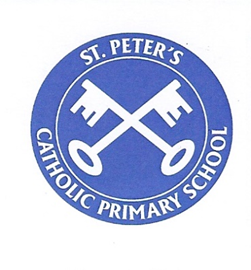 Dear Parents/Carers,In previous years, as an alternative to a 3-day residential trip for Year 6 we have taken the children on 3 day-trips which has proved to be considerably cheaper and a great success. As the children are already going on a residential trip to Robinwood in July (hopefully!), we intend to do the same this year so that the children can enjoy a memorable, fun-packed end to their Primary years. These will take place on Wednesday 23rd, Thursday 24th and Friday 25th of June. The proposed trips are as follows:Wednesday 23rd June: Visit to YorkChildren will depart school approx. 8.45 and travel by coach to York. There they will visit the Jorvik Centre and attend a workshop. Time permitting, and if it is open, we may also visit the train museum. We aim to be back at school at about 5.45, but this will be confirmed nearer the time. This trip complements our work on Vikings in this half term.Thursday 24th June: Sale Water ParkChildren will depart school at 8.00am and arrive back at 4.00pm. Activities include katacanoeing, sailing, and raft building.Friday 25th June: Go Ape at Delamere ForestChildren will complete the course and then we will spend an hour orienteering in Delamere Forest. We aim to leave school at 9.00 and return by 3.30.The children will require a packed lunch on each day (without lunch boxes and no fizzy drinks or glass bottles please!) Those children who receive free school meals will be provided with a packed lunch on the day.The total cost of the 3 trips is £76. We appreciate that this is a substantial amount, and we would encourage anyone who may experience difficulties in paying for the trips to telephone Mrs. Ryan in confidence. The payments can be made online through www.eduspot.co.uk  or alternatively made by cash/cheques. Payments can be made by 3 instalments due 23rd April, 14th May and 11th June. I would be grateful if you could return the permission slip below for your child, along with £10 deposit no later than Thursday 1st April. I have booked the trips for 31 children to secure the places but need to notify the centres as soon as possible if the numbers change.I will provide further details about the trips nearer the time.Kind regardsMrs. Barber…………………………………………………………………………………………………………………………………………………………I give permission for my child ………………………………………………………………………. to attend the Year 6 trips in June at a cost of £76. I enclose £10 deposit to secure my child a place on the trips.Signed……………………………………………………………… Date …………………………………………………………………..